International Committee of the Red Cross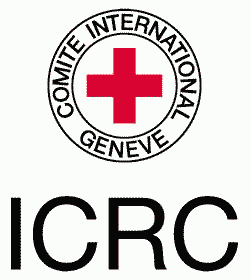 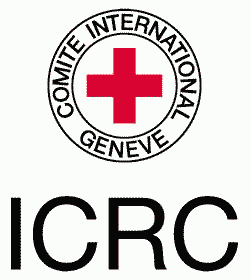 19, avenue de la Paix1202 GenevaSwitzerlandPhone: +41 22 730 3443Fax: +41 22 734 8280www.icrc.org	ICRC: Syria’s Decade of Loss – Amina’s StorySHOTLIST Location: Rural Damascus, Syria Filming Date: 2.2.2021Languages: ArabicOn-Screen credit: ICRC Producer: Ammar SabohCamera: Abdullah Jamal, Ameen Abo KaseemEditor: Christopher NicholasCopyright: ICRC/ Access all Production Reference: 20210310-10YearsSyria-Amina-BRollDuration: 13:2000:00 	Amina’s neighbourhood and inside her home tidying up.Soundbites Amina:00:38	“I used to go out in the middle of the crisis, during events that now everyone has heard of. I wasn’t scared.00:51	I went out in the mornings. Many people were scared to go out because of the sniping and missiles that hit the highway.00:59	One day I was shocked to see so many dead people on the highway, they were carrying vegetables and shopping.01:11	They were trying to work and get on with their lives. Thank God I was not hurt during my commute. 01:19	10 years ago, I had a different business idea in mind; very different from a grocery store or a motorcycle repair shop. I had contracts for cleaning mosques, churches, and restaurants. 01:36	If I had had the money I would have started my own cleaning service company. 01:42 	In 2009 I realized that I can’t pursue this dream.01:48	I got the permit and started buying plumbing tools, electrical equipment, wall paint, and lights.01:59	It was successful and worked well for a while. 02:05	I wanted to expand but I couldn’t due to the spike in prices in 2016.  02:18	At that time, we also started to sell motorbike accessories and parts.02:23	The business grew; we stopped selling many products, and focused on motorbike equipment.03:20	What happened was one of my neighbors from Ghouta, he was a young man in the bikes repair business. He was renting the shop in front of mine. He always bought parts from Hafeer.02:46	He offered to partner with him, while sitting around the fire with a cup of tea. He said if you have the money we can become partners. At first, I declined because I didn’t have any experience fixing motorbikes. But eventually he convinced me.03;01 I consulted my husband, and he told me it was a great idea. 03:04	Douma was known for motorbike repairs. When the events took place Douma shut down. So I was the only shop in the area operating from the camp. Our first sale was for 10,000 (Syrian Pounds).”03:21	Amina walking to her motorbike repair workshop and opening up for business. Soundbites Amina:05:13	“I memorized and kept track of everything I sold. The next time we needed tools I went to the market and bought everything myself. 05:27	When my husband passed away I closed the shop. After that we got the Red Crescent donation and started to slowly get back to work. 05:32 I wasn’t ashamed of the type of work I was doing.05:37	In 2018 I felt a lot of pressure; the job was demanding, and I was working all day; finishing after 9pm. At one point I had enough; I wondered why I had to keep working like this. But I had to continue; I have four kids, living conditions became more expensive, and my husband who was sick at the time was out of his job.”06:06	Amina sitting down for tea06:33	Amina in her workshop and fixing a motorbike.Soundbites Amina:08:12	“If I had to describe my last 10 years in one word it would be fatigue… and I hope these years never come again.08:21	When the crisis started I felt sorrow and pain more than feeling afraid, but then it started turning to fear. 08:36	And still the situation is very frustrating.08:40	From sorrow to fear, and now it’s just frustrating.08:44	Everyone is suffering and is under pressure because of the high cost of living. Half of the goods are either not available or hard to come by.08:56	Our childhood was much nicer than our kids’ childhoods. They never got a chance to live a happy childhood.09:06	Missiles and things like that. Our childhood was much better.”09:16	Amina talking to shopkeepers and neighbours in her area.Soundbites Amina:11:09	“For the last ten years, because of my work in cleaning, I made a lot of friends; I had plenty of female friends that worked in the same industry.  11:22	And when the crisis started we were separated.11:27	We used to visit family on Fridays; they were lovely gatherings. My father’s cousins usually visited on Friday.11:39	He used to make Arabic coffee; we would talk, laugh, and joke around. These gatherings no longer happen.”11:44	Amina closing up the shopSoundbites Amina:12:34	“Sometimes quitting crosses my mind but I have no other source of income. My kids were bullied because of what I do. My eldest daughter faced problems getting marriage proposals because of me.12:55	Some of the neighbours accepted me, and the work I do, and some didn’t.	But in the end everyone accepted me – “Ammoun the motorcycles lady.”13:11	I stand behind every woman with a similar business idea because it is nothing to be ashamed of. I want it to continue growing.”13:20	ENDSDownload this footage from ICRC Video Newsroom www.icrcvideonewsroom.org		Follow the ICRC on facebook.com/icrc and twitter.com/icrc Published 16 March 2021       AV NEWS B ROLL Easy to preview, download, and use rights free.www.icrcvideonewsroom.org